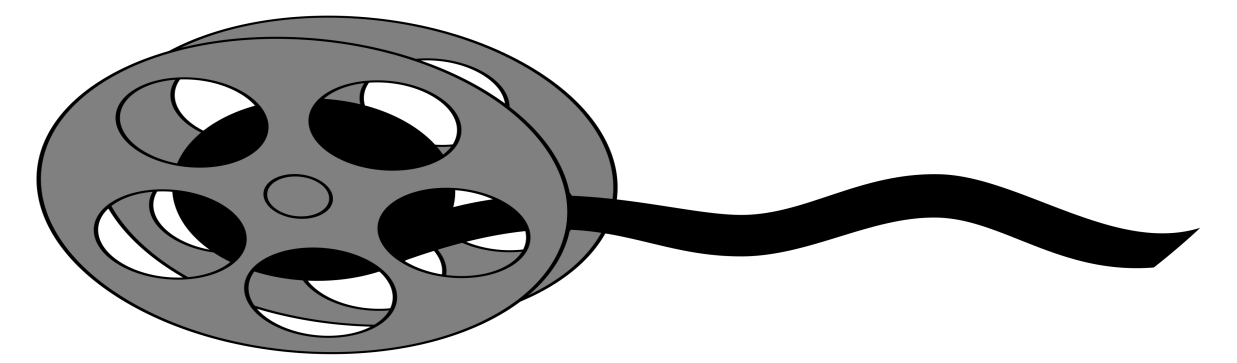 Theatre, Cinema & Film Syllabus                                                                                                                                                                                                                                                                                                                                                                                 Mrs. Hadidi                                                                                                                                                                                       Room 4-335Contact Information                          Welcome to film class!                                                                                                  Email: Hadidik@pcsb.orgCourse Description:                                                                                                                                                  Film (1 year): Film Studies is the study of the production, aesthetics, and history of the 20th century’s most important visual medium, the cinema.                                                                                                                                                                                   Objectives:                                                                                                                                                                                         1) To understand the nature and process of film production.                                                                                                      2) To learn how to read and analyze film as you would a novel, poem or short story.                                                                                 3) To learn the technical language of film.                                                                                                                                                                                                                                                                                                   Materials:                                                                                                                                                              Agenda                                               Binder                         Section in binder for this class only Colored Markers/Pencils                Pen/Pencil     Textbooks: (for classroom use only) Film Study  Grading Policy: Grades will be determined using the following forms of assessment:                                                             *Class Participation                                                                                                                                                                                  *Class and Homework Assignments                                                                                                                                                   *Quizzes ( announced and unannounced)                                                                                                                                           *Tests                                                                                                                                                                               *Binder Student Expectations:  As a film student, you are expected to be on time, participate in daily activities, and maintain a respectful and supportive classroom culture. You are also expected to turn in all class and homework assignments on time. Be advised, this class will require you to read and write as well as participate in discussions. Student Conduct: All students will conduct themselves in accordance with the school’s behavior expectations, as well as the classroom rules. The following consequences will occur for infractions:         1) Warning                                                                                                                                                                                     2) Isolation & phone call or email home                                                                                                                            3) Administrative referral (certain offenses will result in an immediate referral)Cell Phone & Electronic Devices: All cell phones and electronic devices are to be off and out of sight during the school day. Putting your phone on “vibrate” is not considered turning it off. If I see your phone, you will be issued a referral as this syllabus and classroom signs serve as your warning. Tardiness: The Boca Ciega tardy policy will be enforced without exception. After the bell, students will not be admitted without a tardy slip (with the exception of 1st and 2nd period). Students who miss more than half the period will be marked as absent, per school policy. Attendance &Make-up Policy:  Attendance is extremely important. One absence can set you back since you may not have access to the films we are watching in class at home. If you miss class, you are responsible for obtaining any missed assignments. All make-up work, including tests and quizzes, must be made up within the number of days absent. Make-up work from unexcused absences will be considered late, and will have the grade reduced.Late Work: All late papers and projects will be reduced by 10% (one letter grade) each day it is late. If you are absent the day a paper/project is due, you must submit it the next day with a parental excuse or it will be considered late. No late work will be accepted if you were in class but chose not to complete it.Extra Help: I strongly encourage any student who needs or wants extra help to come see me or contact me through email. Parent Communication: Parents are encouraged to contact me anytime they have questions or concerns regarding their child’s progress. Grades and attendance will be available and regularly updated via Focus. To register for Focus, please contact the school office at (727) 893-2780. ext. 1197.